Взаимодействие воспитателя ДОО и учителя начальной школы как фактор преемственности дошкольной и школьной ступени образованияПроблема преемственности дошкольного и начального общего образования в отечественной педагогике имеет давнюю историю, актуальность которой до сих пор обсуждается в теории и практике современного образования. Несомненно, проблема преемственности представляет собой отдельный предмет исследования, выходящий за рамки нашей статьи, поэтому мы ограничимся рассмотрением одного из направлений в данной работе: взаимодействию воспитателей дошкольных образовательных организаций и учителей начальной общеобразовательной школы.Несмотря на то, что Федеральные государственные образовательные стандарты дошкольного и начального общего образования имеют тесные преемственные связи и регламентируют деятельность педагогов, в теоретических исследованиях отмечаются проблемы в осуществлении сотрудничества воспитателей ДОО и учителей начальной школы. Так, сложность реализации идеи преемственности, по мнению Г. Ф. Глебовой [2], заключается в ее многоаспектности, отсутствии единого образовательного пространства общеобразовательной школы и учреждений дошкольного образования, недостаточной согласованностью деятельности воспитателей дошкольных организаций и учителей школы. Данный тезис подтверждается исследованием З. Б Ефловой, Е. С. Косолаповой, выявившими в качестве одной из причин нарушения преемственности отсутствие должного взаимодействия между дошкольной и школьной ступенями образования [3]. Т. В. Волкова, Л. Ф. Мансарлийская [1] выделили факторы, препятствующие реализации преемственности ДОО и школы: отсутствие совместных образовательных программ, единых критериев диагностики готовности ребенка к школе. И.Р. Хагажеева, Б.Б. Нагоев, С.Ю. Апшева, Л.М. Кумахова [4, С. 178] провели исследование основных направлений преемственной связи, реализуемые педагогами ряда школ и дошкольных образовательных организаций, и получили следующие результаты: более половины учителей не знают, чему учат детей в дошкольных учреждениях, и естественно «вслепую» осуществляют стыковку содержания образования; половина учителей не владеет методикой работы с дошкольниками, хотя эти умения очень важны на начальных этапах работы с первоклассниками; 80 %, учителей не обращаются к опыту работы воспитателей детских садов и 90% не организуют совместных мероприятий с будущими первоклассниками и т.д. Таким образом, изложенный нами в сжатой форме фактический материал показывает, что взаимодействие воспитателей и учителей начальных классов осуществляется недостаточно, что может являться неблагоприятным фактором, влияющим на решение задач преемственности двух ступеней образования. Вышеизложенное подчеркивает необходимость обстоятельного рассмотрения проблемы взаимодействия и сотрудничества воспитателей ДОО и учителей начальной школы для эффективной реализации задач преемственности, выявления и изучения передового педагогического опыта в аспекте совместной деятельности двух ступеней образования в современных отечественных и зарубежных педагогических системах. Для обеспечения полноценного взаимодействия воспитателей и учителей с целью эффективной реализации задач преемственности в нашем комплексе ГБОУ города Москвы «Школа №1529 имени А. С. Грибоедова» создано единое образовательное пространство благодаря которому реализуются совместные методические мероприятия [1]:единая программа и единое планирование воспитательно-образовательной деятельности педагогов дошкольной и школьной ступеней, что обеспечивает взаимопомощь и обмен опытом. Методическим инструментарием в помощь педагогам выступают программы «Преемственность» и «Школа России»;совместные педагогические советы и методические объединения педагогов детского сада и начальной школы;открытые показы образовательной деятельности в ДОО и открытых уроков в школе: посещение учителями школ занятий в детском саду и посещения воспитателей уроков в начальной школе с последующим обсуждением, вынесением рекомендаций по обмену опытом;семинары, мастер-классы, круглые столы, курсы повышения квалификации для педагогов дошкольной образовательной организации и учителей школы;проведение диагностики готовности детей к школе, совместные психолого-педагогические наблюдения за детьми подготовительных групп, переходящих в школу;международное сотрудничество, включающее в себя участие педагогов в образовательных стажировках с целью обмена опытом и знакомства с опытом зарубежных коллег по вопросам современных тенденций развития образования.С целью обеспечения эффективного взаимодействия воспитателей и учителей в дошкольном отделении комплекса ГБОУ города Москвы «Школа №1529 имени А. С. Грибоедова» реализуется план рабочей группы «Преемственность ДО и НОО». Основными формами взаимодействия между дошкольными и школьными отделениями являются: круглые столы, встречи учителей, воспитателей и специалистов, в ходе которых педагоги обсуждают программы в рамках преемственности в соответствии с ФГОС; взаимопосещения занятий в подготовительных группах и уроков учителей начальной школы; совместные мероприятия воспитателей и учителей на базе дошкольных групп, например, квест «Путешествие в страну знаний», интерактивная игра «Мы вместе»; родительские собрания и родительские встречи «Будущий первоклассник» и др.Учитывая тезис о том, что особая роль в успешной реализации задач преемственности между детским садом и школой отводится личностям воспитателя и учителя, то единое образовательное пространство предполагает внедрение эффективных технологий сотрудничества в практику партнерской деятельности «воспитатель-учитель». В нашем комплексе это обеспечивается прежде всего в формате живого общения дошкольных педагогов, учителей и воспитанников. В рамках реализации такого сотрудничества регулярно проводится совместная образовательно-игровая деятельность, пример которой представлен в данной статье.  Конспект образовательной деятельности по формированию элементарных математических представлений в подготовительной к школе группе «Морское путешествие»Программное содержание: Закрепить умение детей считать в пределах 10, соотносить количество предметов с цифрой. Обеспечить усвоение навыков решения примеров на сложение. Способствовать закреплению представлений о составе чисел. Создавать условия для понимания образования чисел в пределах 10. Отработать умение развернуто отвечать на вопросы, использовать в своей речи математические термины.  Развивать познавательный интерес, активность, мыслительные (абстрагирование, сравнение и др.) и познавательные процессы (внимание, восприятие, мышление, речь и др.). Способствовать развитию положительных эмоций детей от интеллектуальной деятельности путем поддержания игровой мотивации. Воспитывать культуру поведения, общения и взаимодействия детей со взрослыми и сверстниками. Создавать условия для воспитания коммуникативных умений, самостоятельности, целенаправленности, саморегуляции собственных действий, настойчивости в преодолении трудностей.Материал и оборудование: Макет корабля, музыкальное сопровождение: морской шум, крик чаек, легкая музыка для фона, медаль и приз (развивающая книжка) для каждого ребенка.Для первого задания: прищепки, цветные тарелки, соответствующие количеству детей, по краю которых расположены цифры от 1 до 10, а по центру каждой тарелки наклеено нужное количество картинок животных, насекомых или растений (фото 1). 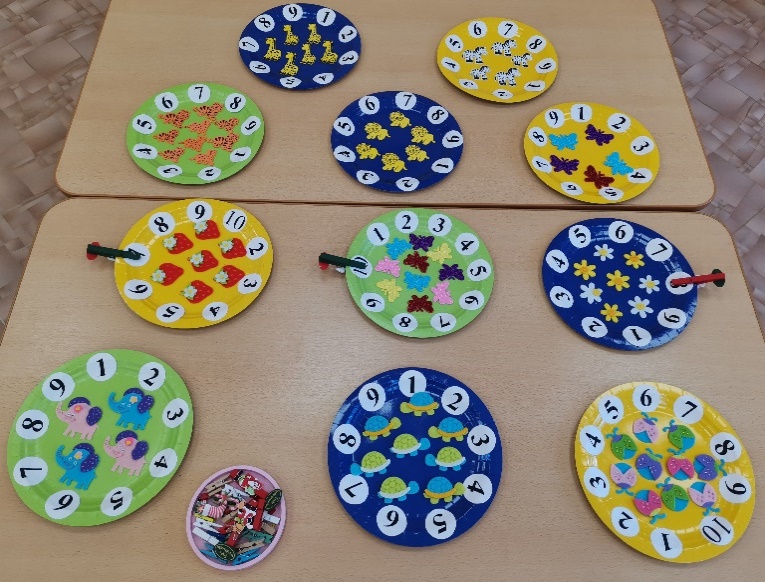 Для второго задания: одноразовые пищевые стаканчики (по количеству детей), на стенке которых примеры без ответов (фото 2). В отдельном стакане коктейльные трубочки разных цветов.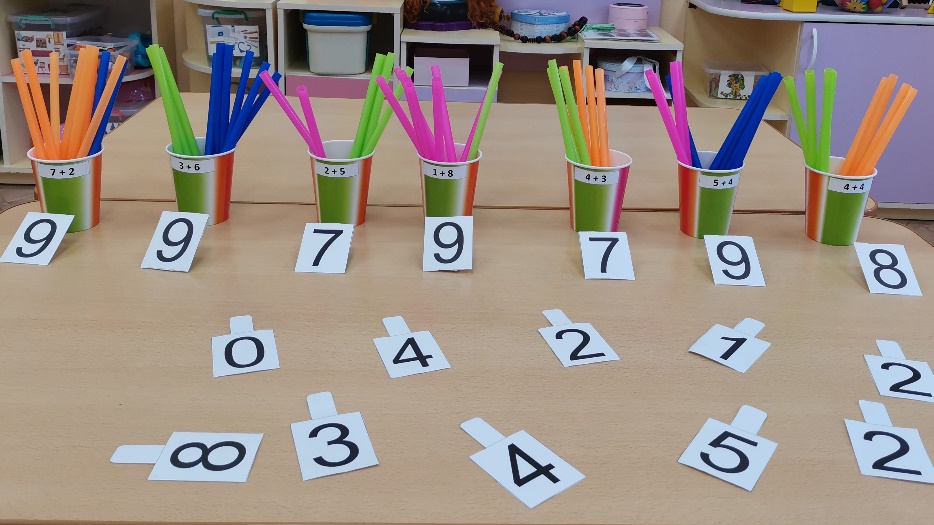 Для третьего задания: одноразовые пищевые тарелочки по количеству детей. В центре каждой тарелки наклеена цифра, по краям тарелки расположены цифры по порядку от 1 до 10 (фото 3). В отдельной тарелке – прищепки.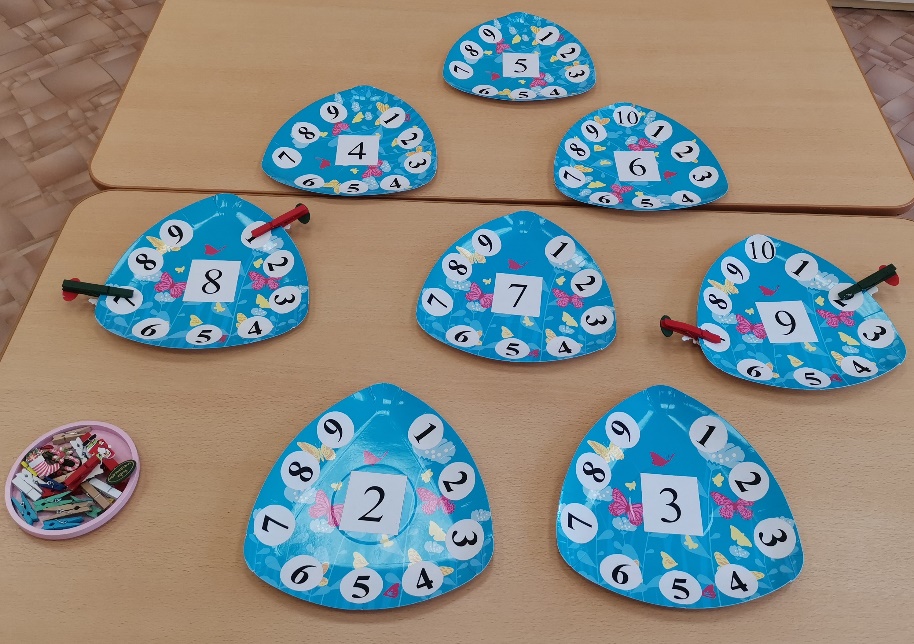 Для четвертого задания: картинки овощей, в центре каждого овоща приклеено разное количество пуговиц и цифра. В отдельной тарелке рассыпано множество пуговиц разной величины и цвета, но можно использовать любые геометрические фигуры (фото 4).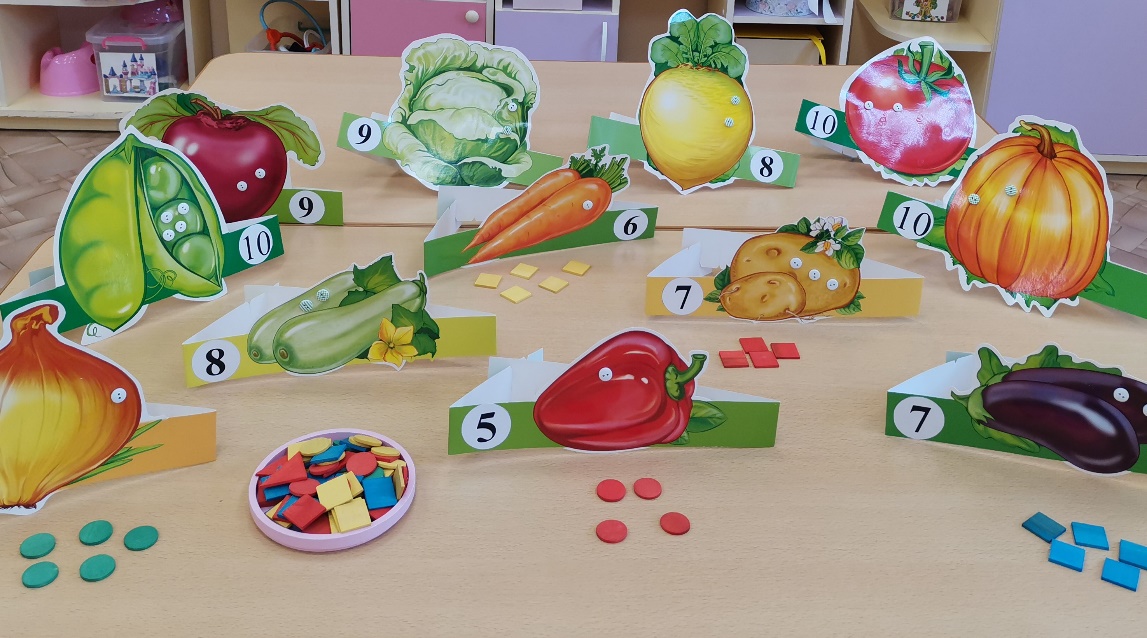 Ход образовательной деятельностиПеред началом занятия необходимо подготовить игровую обстановку: заранее расставить столы с математическим материалом для выполнения детьми заданий, соорудить корабль, продумать музыкальное сопровождение занятия и т.д.Учитель: Здравствуйте дорогие ребята! Сегодня мы с вами отправимся в увлекательное морское путешествие, а наш маршрут будет пролегать вдоль большого математического рифа, который расположен у берегов числовых островов. Итак, вы готовы? (Ответ детей.) Тогда в путь! Убрать трап! Отдать швартовы!  Поднять якорь! Паруса по ветру! (Звучит фонограмма морского шума и крика чаек.)Воспитатель: Ура! Я вижу остров! Причаливаем к берегу. Перед детьми на столе разложены цветные тарелки, по краю которых расположены цифры от 1 до 10, в центре каждой тарелки наклеено определенное количество картинок животных, насекомых или растений (фото 1). В отдельной тарелке лежат прищепки, которые дети должны прикрепить к цифре соответствующей количеству картинок в центре тарелки. Учитель: Итак, ребята, мы приплыли на необитаемый остров, который славится разнообразной флорой и фауной. Давайте посчитаем обитателей этого острова. Вам нужно выбрать для себя любую группу животных, насекомых или растений, посчитать их и прикрепить прищепку на цифру, которая соответствует количеству картинок. Задание понятно? Тогда начинаем! (Звучит легкая веселая музыка.)Воспитатель с учителем находятся рядом и вместе проверяют выполненные задания. Воспитатель: Молодцы, ребята, вы отлично справились! Занимайте свои места на корабле, а мы отправляемся дальше. (Звучит фонограмма морского шума и крика чаек.)Учитель: Я вижу землю, причаливаем к берегу!На столе заранее расставлены стаканы (по количеству детей), на стенке которых примеры без ответов (фото 2). В отдельном стакане коктейльные трубочки разных цветов. Каждый ребенок должен решить пример, используя трубочки двух цветов, и положить рядом соответствующую цифру. Например, выполняя арифметическое действие 5+2=7, ребенок кладет в свой стаканчик 5 красных трубочек и 2 желтых, рядом помещает ответ с цифрой 7.   Воспитатель: Это же знаменитый Остров Чисел! Он встречает нас увлекательным заданием на решение арифметических примеров. Вам нужно решить их, используя цветные палочки, а получившуюся сумму найти среди множества цифр. Задание очень трудное! Справитесь, ребята? (Ответы детей.) Тогда приступаем к решению! Звучит легкая веселая музыка. После выполнения задания педагоги проверяют решение примеров. Можно попросить одного-двух детей рассказать, как они решили свои примеры. 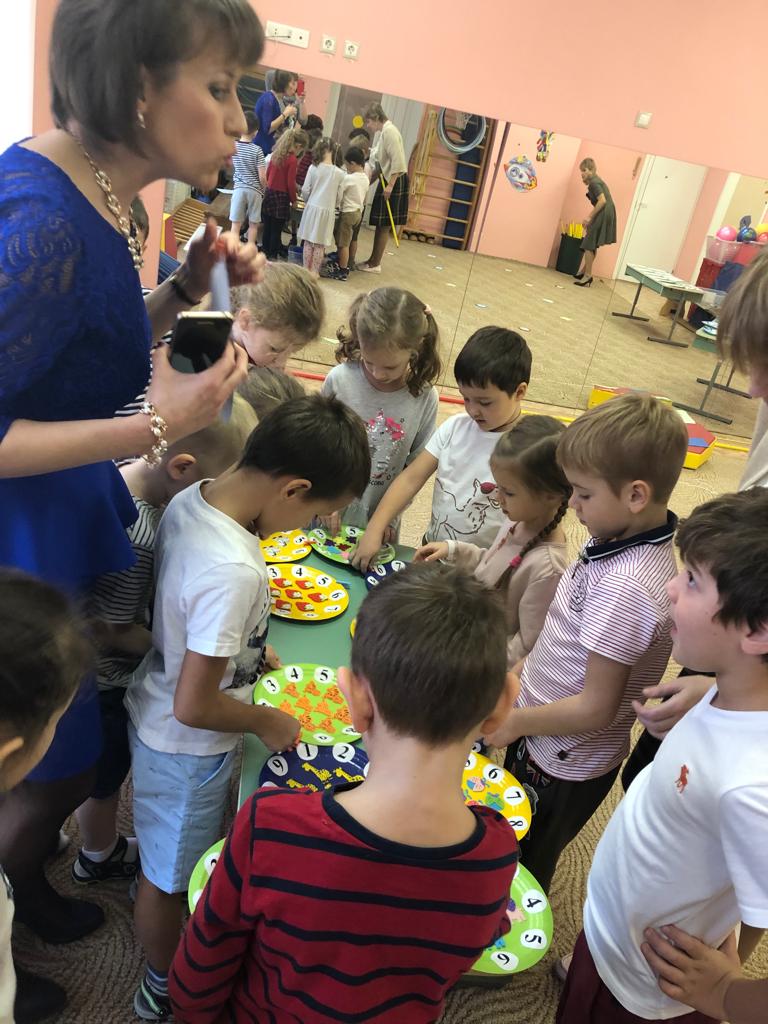 Учитель: Ребята, вы достойно справились с этим заданием! Но, к сожалению, мы не можем плыть дальше.Воспитатель: Почему? Что случилось?Учитель: Наш корабль унесло в открытое море, потому что мы забыли бросить якорь.Воспитатель: Не нужно отчаиваться, мы еще сможем его догнать! (Дети с педагогами встают в круг для динамической паузы. Воспитатель произносит текст и показывает движения, ребята повторяют.)Ветер дует!                                     (дети дуют изо всех сил)Волны плещут,                               (махи руками) Наше судно вдали блещет,            (смотрят вдаль)Поскорей садимся в шлюпку,        (имитируют посадку)И гребем мы не на шутку.              (движения руками, имитируют греблю)Левой, правой, правой, левойДружно веслами гребемХоть устали мы немного,         (вытирают пот со лба)Но назад не повернем                (повороты головой налево и направо)Наконец догнали судно              (разводят руками)Это было и не трудно                  (пожимают плечами)Если снова уплывет                     (грозят пальцем)Сядем мы на вертолет!                (делают руками упражнение «мельница»)Учитель: Уф, наконец мы доплыли до нашего корабля! Занимайте скорее свои места, продолжаем наше путешествие. (Звучит фонограмма морского шума и крика чаек.) Впереди земля, вижу остров, причаливаем, не забудьте бросить якорь.Следующий остров встречает детей заданием на состав числа. На столе разложены тарелки по количеству детей. В центре каждой тарелки наклеена цифра, по краям тарелки расположены цифры по порядку от 1 до 10 (фото 3). В отдельной тарелке – прищепки. С помощью прищепок дети должны показать состав числа. Например, если у ребенка тарелка с цифрой 6, одну прищепку он прикрепляет к цифре 5, другую к цифре 1. Есть несколько вариантов состава числа 6, ребенок может выбрать любой. Учитель: Мы находимся на острове «Состав числа». Посмотрите. Перед вами тарелки с цифрами и прищепки. Наверное, вы уже догадались, что вам нужно показать состав выбранного вами числа.Воспитатель: Я хотела бы попробовать выполнить это задание первой. Мне очень нравятся числа. Разрешите мне показать состав числа 10. Воспитатель показывает образец выполнения задания. Каждое действие комментирует словами: «Число 10 – это 8 и 2. Значит мне нужно одну прищепку прикрепить к цифре 8, а другую к цифре 2».Учитель: О, это очень легкое задание, наши ребята без труда с ним справятся. Приступаем к выполнению!Звучит легкая веселая музыка. Проверяя задание, можно спросить несколько детей, как они показали состав своего числа и какие еще есть варианты.Воспитатель: Ребята, скоро начнется отлив и наш корабль сядет на мель. Поскорее занимайте свои места на корабле, мы отплываем.  (Звучит фонограмма морского шума и крика чаек.)Учитель: Мы уже долго путешествуем. Не кажется ли вам, что пора пообедать?Воспитатель: Скоро наш корабль достигнет берегов следующего острова, на котором растет много полезной еды. А вот и он! Причаливаем!На столе лежат картинки овощей, в центре каждого овоща приклеено разное количество пуговиц и цифра. В отдельной тарелке рассыпано множество пуговиц разной величины и цвета, но можно использовать любые геометрические фигуры (фото 4).Учитель: И правда, этот остров богат полезной растительной пищей, но съесть ее можно только после того, как выполните задание. Вам нужно назвать цифру на овоще, затем посчитать пуговицы и добавить недостающие. Воспитатель: Я бы съела баклажан. Он обозначен цифрой 7 и на нем 2 пуговицы. Чтобы получить число 7, нужно к этим двум пуговицам добавить еще 5. Ура, я выполнила задание, теперь могу полакомиться вкусным витаминным овощем!Учитель: Ребята, выбирайте себе любой овощ по вкусу и выполняйте задание.Звучит легкая веселая музыка. Проверяя правильность выполнения заданий, педагоги могут спросить несколько детей, сколько пуговиц они добавили и почему.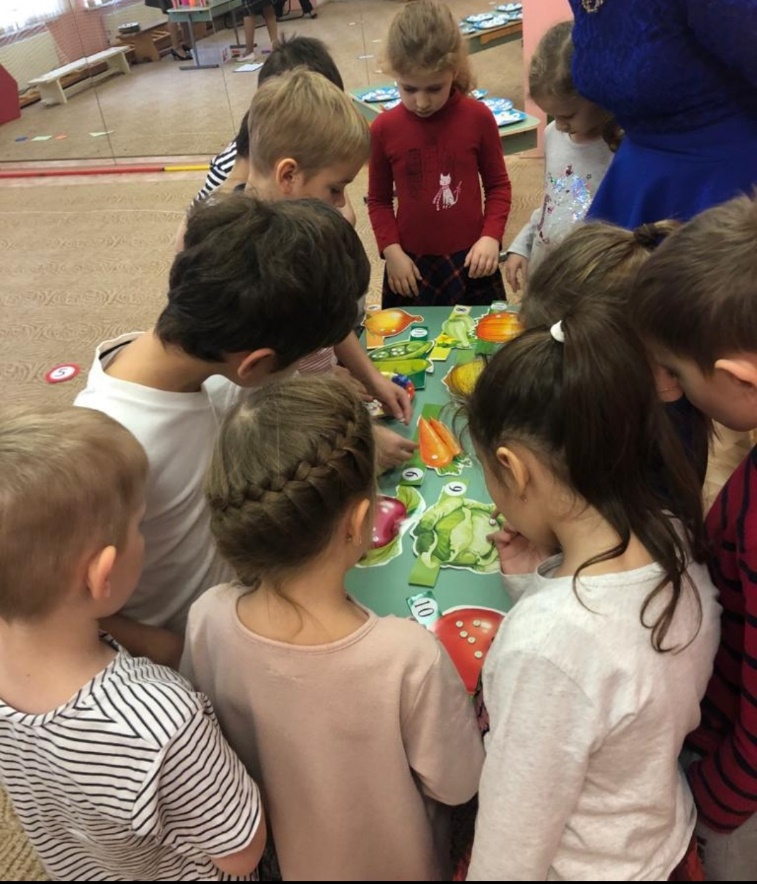 Учитель: Молодцы, ребята! Вы отлично справились со всеми заданиями Числовых островов Большого математического рифа. За особые успехи в математике, за старания и дружбу, мы награждаем вас медалями и ценными призами! (Педагоги под торжественную музыку вешают на шею каждому ребенку медали и дарят развивающую книжку.)Воспитатель: Ну что ж, нам пора возвращаться в детский сад! Как жаль покидать Большой математический риф с его увлекательными Числовыми островами. Примерные вопросы к детям для этапа рефлексии: Какой остров вам понравился больше всего? Почему? Какие задания были для вас наиболее трудными? С чем вы справились лучше?Учитель: Наше путешествие было очень увлекательным. Вы достойно справились со всеми заданиями: решили трудные примеры, повторили счет и состав числа, а в путешествии показали свою сплоченность и дружбу. А теперь занимайте места на корабле и в добрый путь!Список литературыВолкова Т.В., Мансарлийская Л.Ф. Партнерское взаимодействие педагогов как залог успешной преемственности дошкольной и школьной ступеней образования // Современное дошкольное образование. – 2021. - № 4. URL: https://sdo-journal.ru/journalpril/volkovamasarliyaskaya.html (дата обращения 01.08.2023)Глебова, Г. Ф. Преемственность дошкольного, начального и среднего (полного) образования: проблемы и опыт проектирования // Непрерывное образование: XXI век. – 2016. – Вып. 3 (15). − URL: https://lll21.petrsu.ru/journal/article.php?id=3204 (дата обращения 14.06.2023).Ефлова, З. Б. Условия обеспечения преемственности дошкольного и начального общего образования в стандартах образования и в педагогической практике / З. Б. Ефлова, Е. С. Косолапова // Непрерывное образование: XXI век. – 2018. – Вып. 3 (23). - URL: https://lll21.petrsu.ru/journal/article.php?id=4064 (дата обращения 14.06.2023).Хагажеева И. Р., Нагоев Б. Б., Апшева С. Ю., Кумахова Л. М. Акмеологические основы преемственности начального и дошкольного образования // Мир науки, культуры, образования. 2016. №2(57). С. 176-180.